Doktora Form-24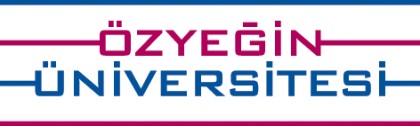        DÜZELTİLMİŞ TEZ SUNUŞ FORMU  T.C.     ÖZYEĞİN ÜNİVERSİTESİ  SOSYAL BİLİMLER ENSTİTÜSÜ MÜDÜRLÜĞÜNEEnstitünüzün ………………………………………………………………………………………….………. Anabilim Dalı, ………….…..…………………………………………………………………………….…………… doktora programında ………………………….………………………….…………………………………………… ………………………………………………………………………………………………………………………… başlıklı hazırlamış olduğum düzeltilmiş doktora tezim ekte yer almaktadır.  Bilgilerinize ve gereğini saygılarımla arz ederim.Öğrencinin Adı, SoyadıTarih: .…. /..… /20….İmza:DANIŞMAN TARAFINDAN DOLDURULACAKTIR.ANABİLİM DALI BAŞKANI TARAFINDAN DOLDURULACAKTIR.EK: TEZDANIŞMANDANIŞMAN GÖRÜŞÜTARİHİMZA UYGUNDUR.UYGUN DEĞİLDİR.…………………………………………ANABİLİM DALI BAŞKANIANABİLİM DALI BAŞKANI GÖRÜŞÜTARİHİMZA UYGUNDUR.UYGUN DEĞİLDİR.…………………………………………